中華民國柔道總會103年全國柔道錦標賽<團體賽籤表>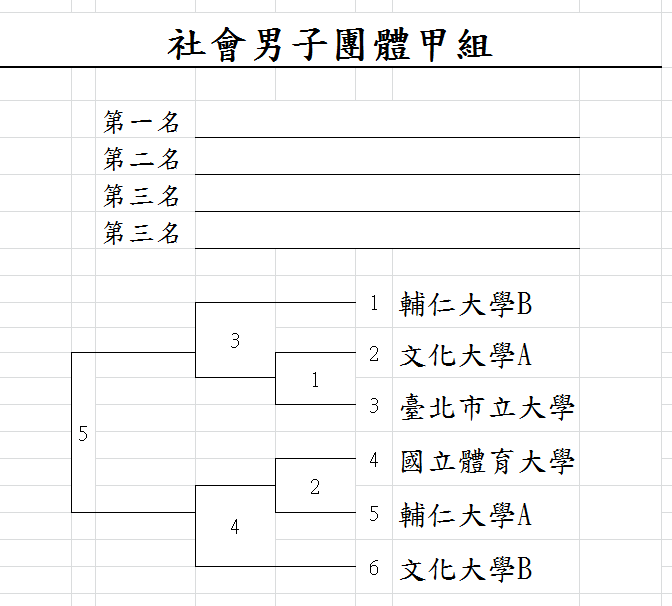 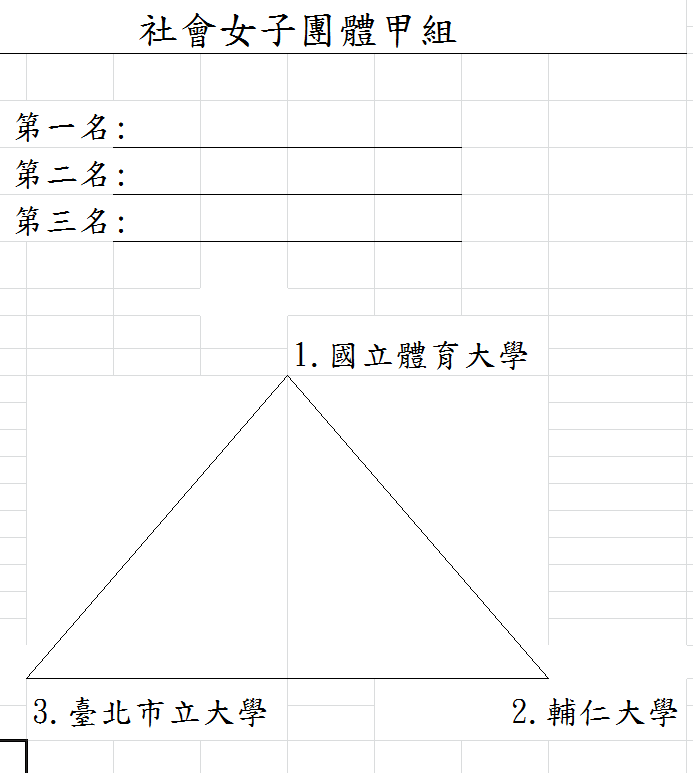 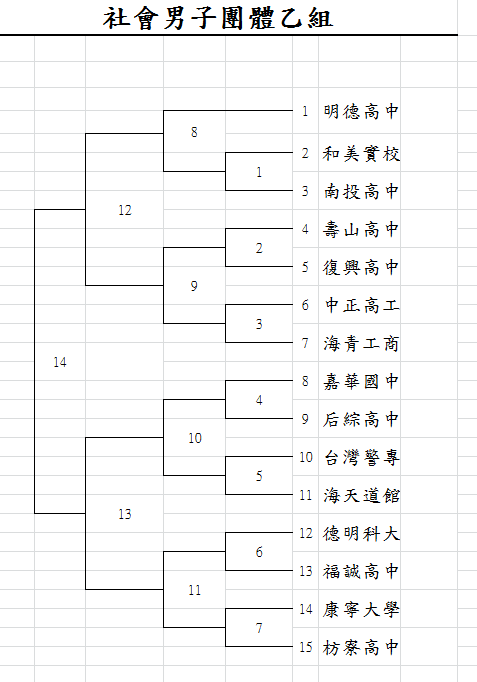 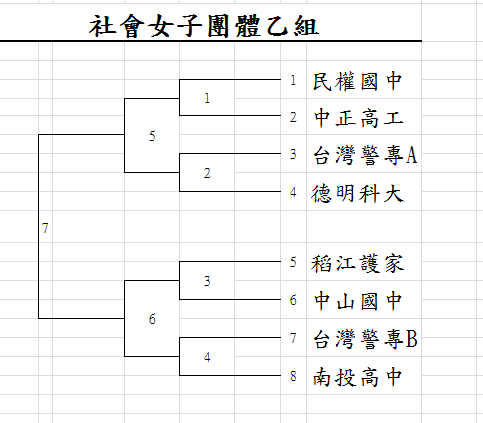 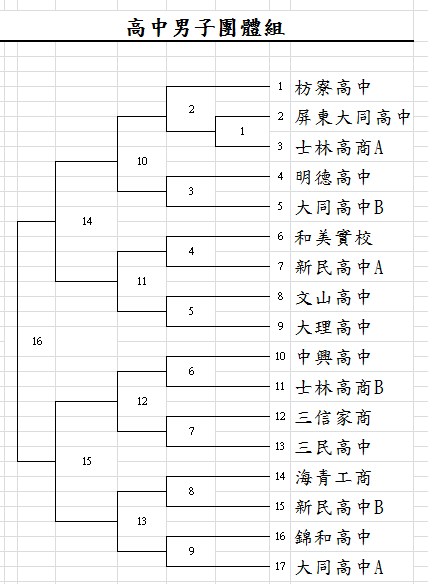 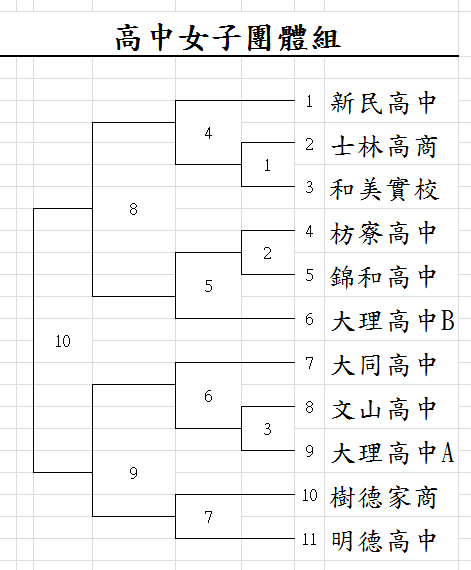 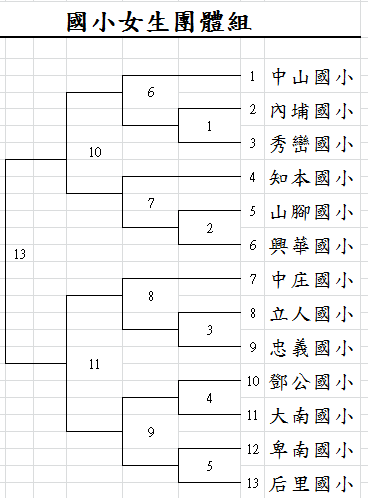 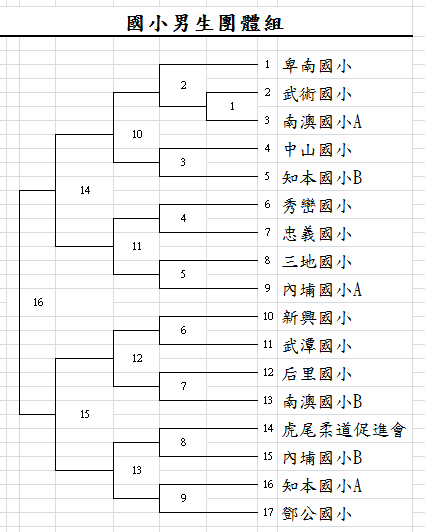 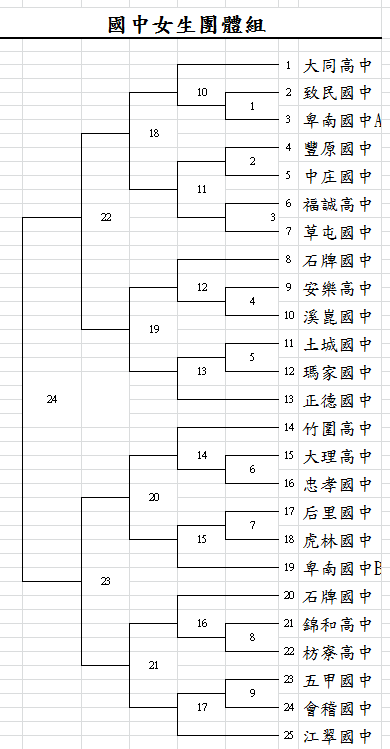 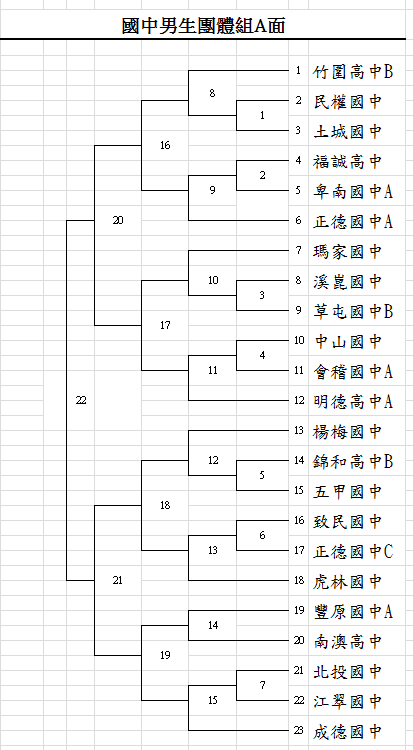 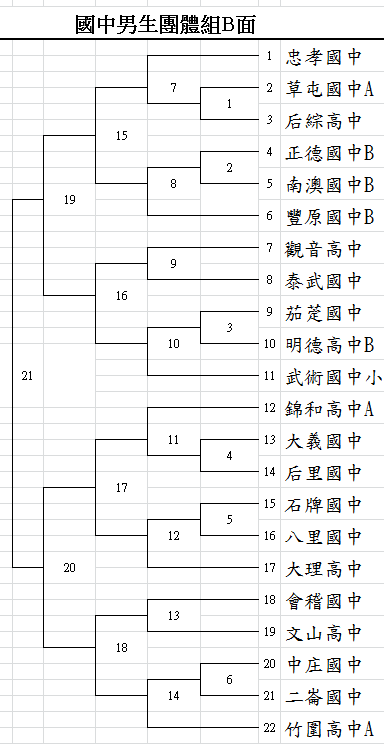 